〜発声からステージングまで、丁寧に指導いたします〜生徒募集：随時見学可（随時　見学･体験可）
※都合により講師のスケジュール変更がある場合がございます。＊神戸市民文化振興財団（各講座）　　　◆北神区文化センター：火曜　①13:00～　　　　講師：風かおる・ＲｉＲｉ◆西区文化センター　：水曜　①クラス13:00～　②クラス　15:00～　　　　講師：風かおる・村山奈緒美　　　 ◆北区同好会（北区文化センター）：木曜　14:00~16:00　　　　講師：風かおる・ＲｉＲｉ　　　 ◆西区同好会（西区文化センター）：金曜　①13：00～　②15：00～お問合せ：　スタジオ・ウインドまで〒650-0044神戸市中央区東川崎町1-8-1　プロメナ神戸４FTEL：０７８－３８１－６１６１　FAX：０７８－３８１－６２０３URL：http://wind-music.jp      http://chanson-kakehashi.jp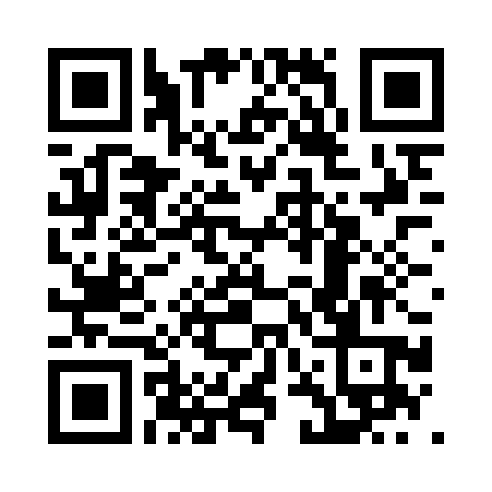 　　　　　　　YouTubeチャンネル　　　【風かおるchansonKAKEHASHI】　　➡コース時間レッスンスタジオプライベート・レッスン・マンツーマン
(月2回)予約制スタジオ・ウインド
（講師）風かおるプライベート・レッスン・ペア
(月2回)予約制スタジオ・ウインド
（講師）風かおるレ・ジョリ　エトワール
月3回（月）5～10名13:00〜 （1クラス）スタジオ・ウインド
（講師）風かおる （ピアノ）中村力レ・ジョリ　エトワール
月3回（月）5～10名15:00〜 （2クラス）スタジオ・ウインド
（講師）風かおる （ピアノ）中村力サークル・ドゥ・ヴァン（火曜日・月3回・定員5~10名）13:00〜15:00スタジオ・ウインド（講師）風かおる （1回）村山奈緒美 （2回）ステージングクラス
＜美しい歩き方～歌振りまで指導＞
（第1/3 火曜日・定員5〜10名）15:30〜スタジオ・ウインド
（講師）風かおる・RiRi（コロナの為休）シャンソン3ヶ月コース
（第1/3水曜日・各10〜15名）①13:00〜
②18:00〜スタジオ・ウインド
（講師）風かおる・RiRi水曜ステージングコース
（第1/3水曜日・各10~15名）15:30〜スタジオ・ウインド
（講師）風かおる・RiRi（コロナの為休）木曜ステージングコース
（第4木曜日・各10名）①13:15〜
②15:15〜スタジオ・ウインド
（講師）風かおる・RiRi（コロナの為休）岡山教室　プライベートレッスン＆グループレッスン（月1回：土曜日）　11:00～13:0014:00〜16:00（講師）風かおる・RiRi（コロナの為休）福岡教室
（月1回：不定期）博多
（講師）風かおる北九州教室
（月1回：不定期）小倉
（講師）風かおる